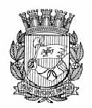 Publicado no D.O.C. São Paulo, 118, Ano 60, Sábado.27 de Junho de 2015Secretarias, Pág.04DESENVOLVIMENTO,TRABALHOE EMPREENDEDORISMOGABINETE DO SECRETÁRIOPORTARIA Nº. 087/2015 – SDTE/GABO Secretário Municipal do Desenvolvimento, Trabalho e Empreendedorismo,usando das atribuições que lhe são conferidaspor Lei e, considerando o disposto na Portaria 105/2015 – SF,publicada no Diário Oficial da Cidade de São Paulo, de 20 dejunho de 2015;RESOLVE:I - Constituir o Grupo de Planejamento – GP – PropostaOrçamentária 2016, no âmbito da Secretaria Municipal doDesenvolvimento, Trabalho e Empreendedorismo – SDTE, compostopelos servidores a seguir elencados:Artur Henrique da Silva Santos, Secretário Municipal –Ordenador da despesa, RF. 814.094-4, e-mail: arturhsantos@prefeitura.sp.gov.br ;Sandra Inês Faé, Secretária Adjunta, RF. 818.066.1, e-mail:sandrafae@prefeitura.sp.gov.br ;Cleide Oliveira Kaid, Supervisora Geral de Administraçãoe Finanças, RF. 822.041.7, e-mail: cleidekaid@prefeitura.sp.gov.br ;Diogo Jamra Tsukumo, Diretor Geral Substituto da FUNDATEC- Fundação Paulistana de Educação, Tecnologia e Cultura,RF. 810.324.1, e-mail: diogojamra@prefeitura.sp.gov.br ;Marcelo Monegatto, Analista de Planejamento e DesenvolvimentoOrganizacional, RF. 602.056.9, e-mail: mmonegatto@prefeitura.sp.gov.br eMaria Aparecida Bataier, Analista de Planejamento eDesenvolvimento Organizacional, RF. 691.296.6, e-mail: mbataier@prefeitura.sp.gov.br .II - A Coordenação dos trabalhos fica a cargo da SecretáriaAdjunta – Sandra Inês Faé, RF. 818.066.1, e como suplente aSupervisora Geral de Administração e Finanças – Cleide OliveiraKaid, RF. 822.041.7.III- Fica o servidor Marcelo Monegatto, responsável pelainserção de dados no Sistema de Orçamento e Finanças - SOF, ecomo suplente a servidora Maria Aparecida Bataier.V - Na ocorrência de afastamento legal de um dos supradesignados, de modo a impossibilitar-lhe de desenvolver os trabalhos,ficará designado(a) o(a) Servidor(a), que vier substituí-lono período de seu afastamento.VI - Esta Portaria entra em vigor na data da sua publicação,revogada a Portaria nº 058/2014-SDTE, e suas alterações.DESPACHO DO SECRETÁRIO2015-0.081.121-8 – SDTE e Subprefeitura de Sapopemba– Formalização da parceria da implantação do CAT naSubprefeitura de Sapopemba. I - No exercício da competênciaque me foi atribuída por lei, à vista dos elementos de convicçãocontidos no presente processo administrativo, especialmente amanifestação da Coordenadoria do Trabalho, do despacho do Sr.Subprefeito de Sapopemba publicado no DOC em 12/03/2015,pag. 14, e do parecer da Assessoria Jurídica desta Pasta, o qualacolho, com fundamento na Lei Municipal 13.164/2001, artigos2º, inciso IV e 5º, inciso II, e do Decreto Municipal 50.995/2009,artigo 2º, inciso XIV, AUTORIZO a celebração do Termo deCooperação, sem contrapartida financeira, entre a SecretariaMunicipal do Desenvolvimento, Trabalho e Empreendedorismoe a Subprefeitura de Sapopemba, objetivando a implantaçãoda unidade do Centro de Apoio ao Trabalho - CAT, no espaçofísico na praça de atendimento daquela Subprefeitura, correspondentea área de 3,00x2,20 metros quadrados, pelo períodode 12 (doze) meses, a contar da data da assinatura do Termode Cooperação.2015-0.071.986-9SDTE e SUBPREFEITURA DO BUTANTÃ – Formalização daparceria da implantação do CAT na Subprefeitura do Butantã.I - No exercício da competência que me foi conferida lei, à vistados elementos constante no presente processo administrativo,especialmente a manifestação dos setores competentes, dodespacho da Sra. Subprefeita do Butantã, publicado no DOCem 06/03/2015, pag. 04, e do parecer da Assessoria Jurídicadesta Pasta, o qual acolho, com fundamento na Lei Municipal13.164/2001, artigos 2º, inciso IV e 5º, inciso II, e do DecretoMunicipal 50.995/2009, artigo 2º, inciso XV, AUTORIZO a celebraçãodo Termo de Cooperação, sem contrapartida financeira,entre a Secretaria Municipal do Desenvolvimento, Trabalho eEmpreendedorismo e a Subprefeitura do Butantã, objetivandoa implantação da unidade do Centro de Apoio ao Trabalho, noespaço físico na praça de atendimento daquela Subprefeitura,pelo período de 12 (doze) meses, a contar da data da assinaturado Termo de Cooperação.SISTEMA MUNICIPAL DE PROCESSOS - SIMPROCDESPACHOS: LISTA 2015-2-113SUPERVISAO GERAL DE ABASTECIMENTOENDERECO: .PROCESSOS DA UNIDADE SDTE/ABAST/FEIRA/SUP2015-0.155.925-3 SERAFINA BUFFONE VICTORDEFERIDOAUTORIZADA, COM FUNDAMENTO NO ART. 25, INCISO II,DO DECRETO 48.172/07, RESSALVADA A COBRANCA DE EVENTUAISDEBITOS EXISTENTES, A BAIXA NA(S) FEIRA(S) LIVRE(S)3005-8-VM E 6014-3-MG, NA MATRICULA 009.122-02-8.Servidor, Pág.40DESENVOLVIMENTO,TRABALHOE EMPREENDEDORISMOGABINETE DO SECRETÁRIOLICENÇA MÉDICA DE CURTA DURAÇÃO - COMISSIONADO/CONTRATADONos termos do Comunicado 01/05-DRH/SMG (Portaria 507/SGP-2004, de 29/12/04), de 22/01/05, aos servidores filiadosao RGPS.EH                           REG. FUNC.   NOME                                                        DUR.  A PARTIR   ART.300000000000000  812.908.8        APARECIDA RAIMUNDA DOS SANTOS 01     18/06/2015  143LICENÇA MÉDICA DE CURTA DURAÇÃO - COMISSIONADO/CONTRATADONos termos do Comunicado 01/05-DRH/SMG (Portaria 507/SGP-2004, de 29/12/04), de 22/01/05, aos servidores filiadosao RGPS.EH                            REG. FUNC.    NOME                                     DUR.        A PARTIR     ART.300400000000000  571.367.6          VICTOR ROQUE DA SILVA    02           18/06/2015    143300400000000000   571.367.6         VICTOR ROQUE DA SILVA    05            22/06/2015   143Licitação, Pág.83DESENVOLVIMENTO,TRABALHOE EMPREENDEDORISMOGABINETE DO SECRETÁRIOEXTRATO2014-0.324.469-0 – TERMO DE CONTRATO N. 004/2015/SDTE.Contratante: Prefeitura do Município de São Paulo, por intermédioda Secretaria Municipal do Desenvolvimento, Trabalhoe Empreendedorismo – SDTE.Contratada: Atento São Paulo Serviços de Segurança Patrimonial– Eireli.Objeto: Prestação de Serviços de Vigilância/SegurançaPatrimonial Desarmada para o Pátio do Pari (Área de ComércioHortifrutícola)Vigência: 12 (doze) meses a partir da assinatura.Data da assinatura: 19 de junho de 2015.Valor total estimado: R$ 3.842.946,00 (três milhões, oitocentose quarenta e dois mil, novecentos e quarenta e seis reais)Dotação orçamentaria:30.10.08.605.3011.4301.3.3.90.39.00.00.Signatários: Artur Henrique da Silva Santos, pela contratantee José Roberto Lopes, pela contratada